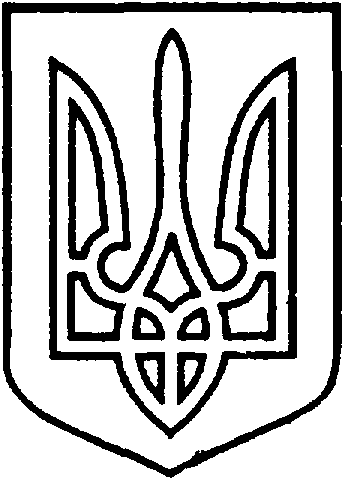 СЄВЄРОДОНЕЦЬКА МІСЬКА ВІЙСЬКОВО-ЦИВІЛЬНА АДМІНІСТРАЦІЯ  СЄВЄРОДОНЕЦЬКОГО РАЙОНУ  ЛУГАНСЬКОЇ  ОБЛАСТІРОЗПОРЯДЖЕННЯкерівника Сєвєродонецької міської  військово-цивільної адміністрації06 липня 2021  року                                                              № 1119     Про внесення змін до розпорядження керівника військово-цивільної адміністрації від 29.10.2020 № 758 Керуючись частиною першою ст. 1, частиною дванадцятою ст. 3, пунктом 12 частини першої ст. 4, пунктом 8 частини третьої ст. 6 Закону України «Про військово-цивільні адміністрації», Законом України «Про оренду державного та комунального майна», постановою Кабінету Міністрів України «Деякі питання оренди державного та комунального майна»                   від 03.06.2020 № 483, враховуючи звернення Управління освіти Сєвєродонецької міської військово-цивільної адміністрації Сєвєродонецького району Луганської області від 31.05.2021 № 862 щодо включення об’єктів до переліку першого типу, з метою здійснення заходів з передачі в оренду комунального майна Сєвєродонецької міської територіальної  громади,зобовʼязую: 1.Внести зміни до розпорядження керівника Військово-цивільної адміністрації міста Сєвєродонецьк Луганської області від 29.10.2020                    № 758 «Про затвердження переліку першого типу об’єктів нерухомого та індивідуально визначеного майна територіальної громади м. Сєвєродонецька Луганської обл., що підлягають передачі в оренду у 2020-2021 роках», а саме: 1.1. Доповнити перелік першого типу у додатку до розпорядження наступними об’єктами:2.	 Дане розпорядження підлягає оприлюдненню.3.	Контроль за виконанням цього розпорядження покласти на                    першого заступника керівника Сєвєродонецької міської військово-цивільної адміністрації Ігоря РОБОЧОГО.Керівник Сєвєродонецької міськоївійськово-цивільної адміністрації  		 	Олександр СТРЮК №з/пНаймену-вання обєктуІнв. №Адреса розташуванняХарактеристикаПлоща кв.м, (у т.ч. корис-на/заг. кор.)Цільове використанняБалансоутримувач – Середня загальноосвітня школа  I-III ступенів № 1  Балансоутримувач – Середня загальноосвітня школа  I-III ступенів № 1  Балансоутримувач – Середня загальноосвітня школа  I-III ступенів № 1  Балансоутримувач – Середня загальноосвітня школа  I-III ступенів № 1  Балансоутримувач – Середня загальноосвітня школа  I-III ступенів № 1  Балансоутримувач – Середня загальноосвітня школа  I-III ступенів № 1  Балансоутримувач – Середня загальноосвітня школа  I-III ступенів № 1  1Нежитлове приміщення 101310001м.Сєвєро-донецьк, пр. Хіміків, 7Частина їдальні та санвузол, розташовані на 1 поверсі 4-поверхової будівлі СЗШ №18,7 (4,0/4,7)Для розміщення торгівельного об’єкту з продажу готової їжі, який не здійснює продаж товарів підакцизної групи (надання послуг, які не можуть бути забезпечені безпосередньо закладом освіти, і які є пов’язаними із забезпеченням діяльності такого закладу відповідно до  п. 29 Порядку, що затверджений Постановою КМУ від 03.06.2020 № 483).Балансоутримувач – Гімназія «ГАРМОНІЯ»Балансоутримувач – Гімназія «ГАРМОНІЯ»Балансоутримувач – Гімназія «ГАРМОНІЯ»Балансоутримувач – Гімназія «ГАРМОНІЯ»Балансоутримувач – Гімназія «ГАРМОНІЯ»Балансоутримувач – Гімназія «ГАРМОНІЯ»Балансоутримувач – Гімназія «ГАРМОНІЯ»1Нежитлове приміщення101310001м.Сєвєро-донецьк, вул. Юності, 1Частина їдальні та санвузол, розташовані на 1 поверсі 3-поверхової будівлі гімназії9,2 (8,0/1,2)Для розміщення торгівельного об’єкту з продажу готової їжі, який не здійснює продаж товарів підакцизної групи (надання послуг, які не можуть бути забезпечені безпосередньо закладом освіти, і які є пов’язаними із забезпеченням діяльності такого закладу відповідно до  п. 29 Порядку, що затверджений Постановою КМУ від 03.06.2020 № 483).Балансоутримувач –  Сєвєродонецький навчально-виховний комплекс «Спеціалізована школа-колегіум Національного університету «Києво-Могилянська академія»Балансоутримувач –  Сєвєродонецький навчально-виховний комплекс «Спеціалізована школа-колегіум Національного університету «Києво-Могилянська академія»Балансоутримувач –  Сєвєродонецький навчально-виховний комплекс «Спеціалізована школа-колегіум Національного університету «Києво-Могилянська академія»Балансоутримувач –  Сєвєродонецький навчально-виховний комплекс «Спеціалізована школа-колегіум Національного університету «Києво-Могилянська академія»Балансоутримувач –  Сєвєродонецький навчально-виховний комплекс «Спеціалізована школа-колегіум Національного університету «Києво-Могилянська академія»Балансоутримувач –  Сєвєродонецький навчально-виховний комплекс «Спеціалізована школа-колегіум Національного університету «Києво-Могилянська академія»Балансоутримувач –  Сєвєродонецький навчально-виховний комплекс «Спеціалізована школа-колегіум Національного університету «Києво-Могилянська академія»Нежитлове приміщення101310001м.Сєвєро-донецьк, вул. Гоголя, 37Частина їдальні та санвузол, розташовані на 1 поверсі 3-поверхової будівлі 13,6 (10,0/3,6)Для розміщення торгівельного об’єкту з продажу готової їжі, який не здійснює продаж товарів підакцизної групи (надання послуг, які не можуть бути забезпечені безпосередньо закладом освіти, і які є пов’язаними із забезпеченням діяльності такого закладу відповідно до  п. 29 Порядку, що затверджений Постановою КМУ від 03.06.2020 № 483).Балансоутримувач – Середня загальноосвітня школа  I-III ступенів № 4Балансоутримувач – Середня загальноосвітня школа  I-III ступенів № 4Балансоутримувач – Середня загальноосвітня школа  I-III ступенів № 4Балансоутримувач – Середня загальноосвітня школа  I-III ступенів № 4Балансоутримувач – Середня загальноосвітня школа  I-III ступенів № 4Балансоутримувач – Середня загальноосвітня школа  I-III ступенів № 4Балансоутримувач – Середня загальноосвітня школа  I-III ступенів № 4Нежитлове приміщення101310001м.Сєвєро-донецьк, вул. Гагаріна, 90Частина їдальні та санвузол, розташовані на 1 поверсі 3-поверхової будівлі СЗШ №416,7 (12,0/4,7)Для розміщення торгівельного об’єкту з продажу готової їжі, який не здійснює продаж товарів підакцизної групи (надання послуг, які не можуть бути забезпечені безпосередньо закладом освіти, і які є пов’язаними із забезпеченням діяльності такого закладу відповідно до  п. 29 Порядку, що затверджений Постановою КМУ від 03.06.2020 № 483).Балансоутримувач – Середня загальноосвітня школа  I-III ступенів № 5Балансоутримувач – Середня загальноосвітня школа  I-III ступенів № 5Балансоутримувач – Середня загальноосвітня школа  I-III ступенів № 5Балансоутримувач – Середня загальноосвітня школа  I-III ступенів № 5Балансоутримувач – Середня загальноосвітня школа  I-III ступенів № 5Балансоутримувач – Середня загальноосвітня школа  I-III ступенів № 5Балансоутримувач – Середня загальноосвітня школа  I-III ступенів № 5Нежитлове приміщення101310001м.Сєвєро-донецьк, пр. Хіміків, 18Частина їдальні (розташовано в підвалі) та частина санвузлу, (розташовано на 1 поверсі) 4-поверхової будівлі СЗШ №511,5 (5,0/6,5)Для розміщення торгівельного об’єкту з продажу готової їжі, який не здійснює продаж товарів підакцизної групи (надання послуг, які не можуть бути забезпечені безпосередньо закладом освіти, і які є пов’язаними із забезпеченням діяльності такого закладу відповідно до  п. 29 Порядку, що затверджений Постановою КМУ від 03.06.2020 № 483).Балансоутримувач – Середня загальноосвітня школа  I-III ступенів № 6Балансоутримувач – Середня загальноосвітня школа  I-III ступенів № 6Балансоутримувач – Середня загальноосвітня школа  I-III ступенів № 6Балансоутримувач – Середня загальноосвітня школа  I-III ступенів № 6Балансоутримувач – Середня загальноосвітня школа  I-III ступенів № 6Балансоутримувач – Середня загальноосвітня школа  I-III ступенів № 6Балансоутримувач – Середня загальноосвітня школа  I-III ступенів № 6Нежитлове приміщення101310001м.Сєвєро-донецьк, вул. Маяковсько-го, 9Частина їдальні та санвузол, розташовані на 2 поверсі 3-поверхової будівлі СЗШ №69,9 (8,0/1,9)Для розміщення торгівельного об’єкту з продажу готової їжі, який не здійснює продаж товарів підакцизної групи (надання послуг, які не можуть бути забезпечені безпосередньо закладом освіти, і які є пов’язаними із забезпеченням діяльності такого закладу відповідно до  п. 29 Порядку, що затверджений Постановою КМУ від 03.06.2020 № 483).Балансоутримувач – Гімназія №7Балансоутримувач – Гімназія №7Балансоутримувач – Гімназія №7Балансоутримувач – Гімназія №7Балансоутримувач – Гімназія №7Балансоутримувач – Гімназія №7Балансоутримувач – Гімназія №7Нежитлове приміщення101310001м.Сєвєро-донецьк, смт Сиротине, вул. Шкільна, 32Частина їдальні та частина санвузлу, розташовані на 1 поверсі 2-поверхової будівлі гімназії №77,0 (2,0/5,0)Для розміщення торгівельного об’єкту з продажу готової їжі, який не здійснює продаж товарів підакцизної групи (надання послуг, які не можуть бути забезпечені безпосередньо закладом освіти, і які є пов’язаними із забезпеченням діяльності такого закладу відповідно до  п. 29 Порядку, що затверджений Постановою КМУ від 03.06.2020 № 483).Балансоутримувач – Середня загальноосвітня школа  I-III ступенів № 8Балансоутримувач – Середня загальноосвітня школа  I-III ступенів № 8Балансоутримувач – Середня загальноосвітня школа  I-III ступенів № 8Балансоутримувач – Середня загальноосвітня школа  I-III ступенів № 8Балансоутримувач – Середня загальноосвітня школа  I-III ступенів № 8Балансоутримувач – Середня загальноосвітня школа  I-III ступенів № 8Балансоутримувач – Середня загальноосвітня школа  I-III ступенів № 8Нежитлове приміщення101310001м.Сєвєро-донецьк, вул. Вілєсова, 10Частина їдальні та частина санвузла, розташовані на 1 поверсі 3-поверхової будівлі СЗШ №812,2 (8,0/4,2)Для розміщення торгівельного об’єкту з продажу готової їжі, який не здійснює продаж товарів підакцизної групи (надання послуг, які не можуть бути забезпечені безпосередньо закладом освіти, і які є пов’язаними із забезпеченням діяльності такого закладу відповідно до  п. 29 Порядку, що затверджений Постановою КМУ від 03.06.2020 № 483).Балансоутримувач – Ліцей №1Балансоутримувач – Ліцей №1Балансоутримувач – Ліцей №1Балансоутримувач – Ліцей №1Балансоутримувач – Ліцей №1Балансоутримувач – Ліцей №1Балансоутримувач – Ліцей №1Нежитлове приміщення101310001м.Сєвєро-донецьк, вул. Науки, 5аЧастина їдальні та частина санвузлу, розташовані на 1 поверсі 3-поверхової будівлі Ліцею №110,0 (5,0/5,0)Для розміщення торгівельного об’єкту з продажу готової їжі, який не здійснює продаж товарів підакцизної групи (надання послуг, які не можуть бути забезпечені безпосередньо закладом освіти, і які є пов’язаними із забезпеченням діяльності такого закладу відповідно до  п. 29 Порядку, що затверджений Постановою КМУ від 03.06.2020 № 483).Балансоутримувач – Середня загальноосвітня школа  I-III ступенів № 10Балансоутримувач – Середня загальноосвітня школа  I-III ступенів № 10Балансоутримувач – Середня загальноосвітня школа  I-III ступенів № 10Балансоутримувач – Середня загальноосвітня школа  I-III ступенів № 10Балансоутримувач – Середня загальноосвітня школа  I-III ступенів № 10Балансоутримувач – Середня загальноосвітня школа  I-III ступенів № 10Балансоутримувач – Середня загальноосвітня школа  I-III ступенів № 10Нежитлове приміщення101310001м.Сєвєро-донецьк, б. Дружби Народів, 47Частина їдальні та санвузол, розташовані на 1 поверсі 4-поверхової будівлі СЗШ №109,6 (6,0/3,6)Для розміщення торгівельного об’єкту з продажу готової їжі, який не здійснює продаж товарів підакцизної групи (надання послуг, які не можуть бути забезпечені безпосередньо закладом освіти, і які є пов’язаними із забезпеченням діяльності такого закладу відповідно до  п. 29 Порядку, що затверджений Постановою КМУ від 03.06.2020 № 483).Балансоутримувач – Середня загальноосвітня школа  I-III ступенів № 11Балансоутримувач – Середня загальноосвітня школа  I-III ступенів № 11Балансоутримувач – Середня загальноосвітня школа  I-III ступенів № 11Балансоутримувач – Середня загальноосвітня школа  I-III ступенів № 11Балансоутримувач – Середня загальноосвітня школа  I-III ступенів № 11Балансоутримувач – Середня загальноосвітня школа  I-III ступенів № 11Балансоутримувач – Середня загальноосвітня школа  I-III ступенів № 11Нежитлове приміщення101310001м.Сєвєро-донецьк, пр. Гвардійсь-кий, 25Частина їдальні (розташовано на 2 поверсі) та санвузол, (розташований на 1 поверсі) 3-поверхової будівлі СЗШ №118,8 (6,0/2,8)Для розміщення торгівельного об’єкту з продажу готової їжі, який не здійснює продаж товарів підакцизної групи (надання послуг, які не можуть бути забезпечені безпосередньо закладом освіти, і які є пов’язаними із забезпеченням діяльності такого закладу відповідно до  п. 29 Порядку, що затверджений Постановою КМУ від 03.06.2020 № 483).Балансоутримувач – Середня загальноосвітня школа  I-III ступенів № 12Балансоутримувач – Середня загальноосвітня школа  I-III ступенів № 12Балансоутримувач – Середня загальноосвітня школа  I-III ступенів № 12Балансоутримувач – Середня загальноосвітня школа  I-III ступенів № 12Балансоутримувач – Середня загальноосвітня школа  I-III ступенів № 12Балансоутримувач – Середня загальноосвітня школа  I-III ступенів № 12Балансоутримувач – Середня загальноосвітня школа  I-III ступенів № 12Нежитлове приміщення101310001м.Сєвєро-донецьк, пр. Гвардійсь-кий, 9Частина їдальні та санвузол, розташовані на 1 поверсі 3-поверхової будівлі СЗШ №1211,7 (4,0/7,7)Для розміщення торгівельного об’єкту з продажу готової їжі, який не здійснює продаж товарів підакцизної групи (надання послуг, які не можуть бути забезпечені безпосередньо закладом освіти, і які є пов’язаними із забезпеченням діяльності такого закладу відповідно до  п. 29 Порядку, що затверджений Постановою КМУ від 03.06.2020 № 483).Балансоутримувач – Середня загальноосвітня школа  I-III ступенів № 13Балансоутримувач – Середня загальноосвітня школа  I-III ступенів № 13Балансоутримувач – Середня загальноосвітня школа  I-III ступенів № 13Балансоутримувач – Середня загальноосвітня школа  I-III ступенів № 13Балансоутримувач – Середня загальноосвітня школа  I-III ступенів № 13Балансоутримувач – Середня загальноосвітня школа  I-III ступенів № 13Балансоутримувач – Середня загальноосвітня школа  I-III ступенів № 13Нежитлове приміщення101310001м.Сєвєро-донецьк, вул. Маяковсь-кого, 19Частина їдальні та санвузол, розташовані на 2 поверсі 3-поверхової будівлі СЗШ №1312,2 (10,0/2,2)Для розміщення торгівельного об’єкту з продажу готової їжі, який не здійснює продаж товарів підакцизної групи (надання послуг, які не можуть бути забезпечені безпосередньо закладом освіти, і які є пов’язаними із забезпеченням діяльності такого закладу відповідно до  п. 29 Порядку, що затверджений Постановою КМУ від 03.06.2020 № 483).Балансоутримувач – Середня загальноосвітня школа  I-III ступенів № 14Балансоутримувач – Середня загальноосвітня школа  I-III ступенів № 14Балансоутримувач – Середня загальноосвітня школа  I-III ступенів № 14Балансоутримувач – Середня загальноосвітня школа  I-III ступенів № 14Балансоутримувач – Середня загальноосвітня школа  I-III ступенів № 14Балансоутримувач – Середня загальноосвітня школа  I-III ступенів № 14Балансоутримувач – Середня загальноосвітня школа  I-III ступенів № 14Нежитлове приміщення101310001м.Сєвєро-донецьк, вул. Гагаріна, 111Частина їдальні та санвузол, розташовані на 1 поверсі 3-поверхової будівлі СЗШ №147,8 (6,0/1,8)Для розміщення торгівельного об’єкту з продажу готової їжі, який не здійснює продаж товарів підакцизної групи (надання послуг, які не можуть бути забезпечені безпосередньо закладом освіти, і які є пов’язаними із забезпеченням діяльності такого закладу відповідно до  п. 29 Порядку, що затверджений Постановою КМУ від 03.06.2020 № 483).Балансоутримувач – Середня загальноосвітня школа  I-III ступенів № 15Балансоутримувач – Середня загальноосвітня школа  I-III ступенів № 15Балансоутримувач – Середня загальноосвітня школа  I-III ступенів № 15Балансоутримувач – Середня загальноосвітня школа  I-III ступенів № 15Балансоутримувач – Середня загальноосвітня школа  I-III ступенів № 15Балансоутримувач – Середня загальноосвітня школа  I-III ступенів № 15Балансоутримувач – Середня загальноосвітня школа  I-III ступенів № 15Нежитлове приміщення101310001м.Сєвєро-донецьк, вул. Федоренка, 39Частина їдальні (розташована в підвалі) та санвузол (розташований на 1 поверсі) 4-поверхової будівлі СЗШ № 1511,5 (4,0/7,5)Для розміщення торгівельного об’єкту з продажу готової їжі, який не здійснює продаж товарів підакцизної групи (надання послуг, які не можуть бути забезпечені безпосередньо закладом освіти, і які є пов’язаними із забезпеченням діяльності такого закладу відповідно до  п. 29 Порядку, що затверджений Постановою КМУ від 03.06.2020 № 483).Балансоутримувач – Середня загальноосвітня школа  I-III ступенів № 16Балансоутримувач – Середня загальноосвітня школа  I-III ступенів № 16Балансоутримувач – Середня загальноосвітня школа  I-III ступенів № 16Балансоутримувач – Середня загальноосвітня школа  I-III ступенів № 16Балансоутримувач – Середня загальноосвітня школа  I-III ступенів № 16Балансоутримувач – Середня загальноосвітня школа  I-III ступенів № 16Балансоутримувач – Середня загальноосвітня школа  I-III ступенів № 16Нежитлове приміщення101310001м.Сєвєро-донецьк, вул. Гагаріна, 97Частина їдальні та санвузол, розташовані на 1 поверсі 3-поверхової будівлі СЗШ №167,3 (4,0/3,3)Для розміщення торгівельного об’єкту з продажу готової їжі, який не здійснює продаж товарів підакцизної групи (надання послуг, які не можуть бути забезпечені безпосередньо закладом освіти, і які є пов’язаними із забезпеченням діяльності такого закладу відповідно до  п. 29 Порядку, що затверджений Постановою КМУ від 03.06.2020 № 483).Балансоутримувач – Спеціалізована середня школа  I-III ступенів № 17 з поглибленим вивчанням іноземних мовБалансоутримувач – Спеціалізована середня школа  I-III ступенів № 17 з поглибленим вивчанням іноземних мовБалансоутримувач – Спеціалізована середня школа  I-III ступенів № 17 з поглибленим вивчанням іноземних мовБалансоутримувач – Спеціалізована середня школа  I-III ступенів № 17 з поглибленим вивчанням іноземних мовБалансоутримувач – Спеціалізована середня школа  I-III ступенів № 17 з поглибленим вивчанням іноземних мовБалансоутримувач – Спеціалізована середня школа  I-III ступенів № 17 з поглибленим вивчанням іноземних мовБалансоутримувач – Спеціалізована середня школа  I-III ступенів № 17 з поглибленим вивчанням іноземних мовНежитлове приміщення101310001м.Сєвєро-донецьк, вул. Курчатова, 34Частина їдальні та санвузол, розташовані на 1 поверсі 3-поверхової будівлі ССШ №177,6 (6,0/1,6)Для розміщення торгівельного об’єкту з продажу готової їжі, який не здійснює продаж товарів підакцизної групи (надання послуг, які не можуть бути забезпечені безпосередньо закладом освіти, і які є пов’язаними із забезпеченням діяльності такого закладу відповідно до  п. 29 Порядку, що затверджений Постановою КМУ від 03.06.2020 № 483).Балансоутримувач – Середня загальноосвітня школа  I-III ступенів № 18Балансоутримувач – Середня загальноосвітня школа  I-III ступенів № 18Балансоутримувач – Середня загальноосвітня школа  I-III ступенів № 18Балансоутримувач – Середня загальноосвітня школа  I-III ступенів № 18Балансоутримувач – Середня загальноосвітня школа  I-III ступенів № 18Балансоутримувач – Середня загальноосвітня школа  I-III ступенів № 18Балансоутримувач – Середня загальноосвітня школа  I-III ступенів № 18Нежитлове приміщення101310001м.Сєвєро-донецьк, вул. Курчатова, 27бЧастина їдальні та частинасанвузлу, розташовані на 1 поверсі 3-поверхової будівлі СЗШ №1816,5 (10,0/6,5)Для розміщення торгівельного об’єкту з продажу готової їжі, який не здійснює продаж товарів підакцизної групи (надання послуг, які не можуть бути забезпечені безпосередньо закладом освіти, і які є пов’язаними із забезпеченням діяльності такого закладу відповідно до  п. 29 Порядку, що затверджений Постановою КМУ від 03.06.2020 № 483).Балансоутримувач – Борівський навчально-виховний комплекс (загальноосвітній навчальний заклад І-ІІІ ступенів – дошкільний навчальний заклад (ясла-садок))Балансоутримувач – Борівський навчально-виховний комплекс (загальноосвітній навчальний заклад І-ІІІ ступенів – дошкільний навчальний заклад (ясла-садок))Балансоутримувач – Борівський навчально-виховний комплекс (загальноосвітній навчальний заклад І-ІІІ ступенів – дошкільний навчальний заклад (ясла-садок))Балансоутримувач – Борівський навчально-виховний комплекс (загальноосвітній навчальний заклад І-ІІІ ступенів – дошкільний навчальний заклад (ясла-садок))Балансоутримувач – Борівський навчально-виховний комплекс (загальноосвітній навчальний заклад І-ІІІ ступенів – дошкільний навчальний заклад (ясла-садок))Балансоутримувач – Борівський навчально-виховний комплекс (загальноосвітній навчальний заклад І-ІІІ ступенів – дошкільний навчальний заклад (ясла-садок))Балансоутримувач – Борівський навчально-виховний комплекс (загальноосвітній навчальний заклад І-ІІІ ступенів – дошкільний навчальний заклад (ясла-садок))Нежитлове приміщення101310001м.Сєвєро-донецьк, смт Борівське,вул. Шкільна, 35Частина їдальні та частина санвузлу, розташовані на 2 поверсі 3-поверхової будівлі Борівського НВК12,3 (6,0/6,3)Для розміщення торгівельного об’єкту з продажу готової їжі, який не здійснює продаж товарів підакцизної групи (надання послуг, які не можуть бути забезпечені безпосередньо закладом освіти, і які є пов’язаними із забезпеченням діяльності такого закладу відповідно до  п. 29 Порядку, що затверджений Постановою КМУ від 03.06.2020 № 483).Балансоутримувач – Середня загальноосвітня школа  I-III ступенів № 20Балансоутримувач – Середня загальноосвітня школа  I-III ступенів № 20Балансоутримувач – Середня загальноосвітня школа  I-III ступенів № 20Балансоутримувач – Середня загальноосвітня школа  I-III ступенів № 20Балансоутримувач – Середня загальноосвітня школа  I-III ступенів № 20Балансоутримувач – Середня загальноосвітня школа  I-III ступенів № 20Балансоутримувач – Середня загальноосвітня школа  I-III ступенів № 20Нежитлове приміщення101310001м.Сєвєро-донецьк, вул. Гагаріна, 113Частина їдальні та санвузол, розташовані на 1 поверсі 4-поверхової будівлі СЗШ №208,9 (6,0/2,9)Для розміщення торгівельного об’єкту з продажу готової їжі, який не здійснює продаж товарів підакцизної групи (надання послуг, які не можуть бути забезпечені безпосередньо закладом освіти, і які є пов’язаними із забезпеченням діяльності такого закладу відповідно до  п. 29 Порядку, що затверджений Постановою КМУ від 03.06.2020 № 483).